NARAVOSLOVJE 7. razredDELO NA DALJAVO (DOMA ), četrtek, 7. 5. 2020GOZDNI EKOSISTEM - Gozd niso samo drevesaGozda ne sestavljajo samo drevesa, temveč še številne druge rastline. Sestava gozda je odvisna od življenjskega prostora. Gozd lahko razdelimo v več slojev. Od zgoraj navzdol si sledijo: sloj krošenj, sloj debel, sloj podrasti in sloj tal. 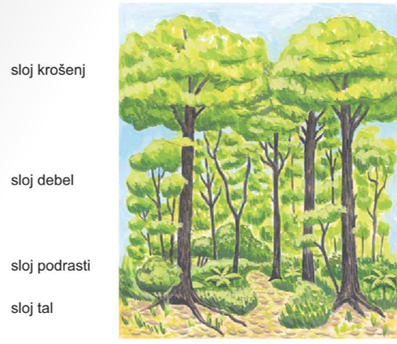 			sloj krošenjsloj debelsloj podrastisloj talGozdove naseljujejo številne živali. v listopadnih gozdovih je vrstna sestava živali drugačna kakor v iglastih gozdovih. Živali v gozdu niso razporejene po naključju, temveč se večino časa zadržujejo v enem izmed slojev.Navodila za učenceV učbeniku na str. 152-153, si preberi katere živali najdemo v gozdu. Tako, kot smo se dogovorili v torek sem vam pripravila nalogo. Vzemi si pisalo in beležko in se odpravi na sprehod v gozd. Tvoja naloga je, da si v gozdu čim bolj tiho in da opazuješ živali v gozdu. Zapiši katere živali si videl/-a v posameznem sloju. Navodila najdeš v nadaljevanju. Rešeno nalogo mi pošlji, do torka, 12. 5. 2020   marina.cupi@gmail.com »Srce človeka lahko sodimo po njegovem ravnanju z živalmi«Immanuel Kant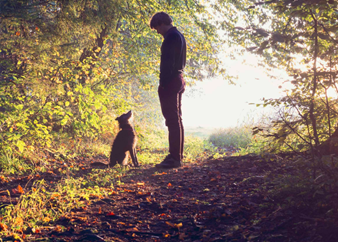 DEJAVNOST – Živali v gozdu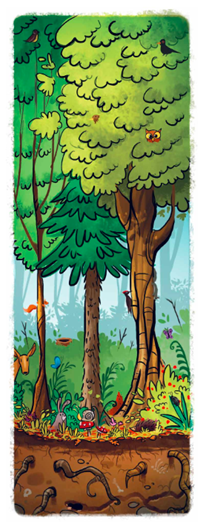 Potrebuješ pisalo,beležnico,daljnogled in lupo.Navodilo za deloV gozdu v tišini opazuj živali in zapiši kateri organizmi (živali), živijo vposameznem sloju. Vpiši vsaj pet živali, ki se zadržujejo v posameznem sloju.ŽIVALISloj krošenjSloj debelSloj podrastiSloj tal